Thank you letter for scholarship sponsor.To GSCA ( Garden State Cultural Association)Respected Sir / Madam         I am Subhranil Giri, a student of Mathematics Department at Ramakrishna Mission Vivekananda Centenary College. Now I am studying in 3rd semester of B.Sc course. I am very thankful to you because for this scholarship I am able to pay 4th semester fees, my hostel fees and I am able to study B.Sc Mathematics honours in this college.In the beginning of this course, I didn't know how I can complete my course but now for your help the situation is quite good .     Once again I would like to thank you for your kind support. Thank you!                                             Your sincerely                                              Subhranil Giri 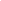 